Відділ освіти  Теребовлянської райдержадміністраціїКОНСПЕКТ УРОКУ  для 7 класу на тему:«Famous people»Підготувала:Коцур Світлана Тарасівнавчитель англійської мови Теребовлянської №1ЗОШ І-ІІІ ст.2015 р.Subject Matter: Famous people                           Past SimpleObjectives: to develop Ss speaking, listening, writing, reading skills;to incorporate Ss team, independent & group work;to involve Ss in the process of Eng. communication ;to practice Ss coherent  speech, enrich their active vocabulary;to rain force Ss grammar skills through using dialogues & monologues;to develop Ss socio-cultural competence & cultural awareness.ProcedureIntroduction.T: Good morning, dear Ss! How are you today? You look great. I hope you’re in a good mood. So, we are ready to start our lesson.Warming-up.T: Today we’re going to continue speaking about famous people of the world. We’ll review lexical & grammar material, practice speaking in dialogues, monologues, pair & group work and I’ve prepared an interesting presentation of one of the most famous Ukrainian actresses. But it’ll be a bit later. So, right now we’ll have a great number of activities.Main Part.Spider gram      T: Look at our topic & make a spider gram. What words are associated with our      topic? Please, name words which refer to “Famous People”, find them on the pieces of paper on my table & put them on the blackboard around the topic.Revising Vocabulary.T: You can see some familiar photos of prominent people you’ve learnt about. Complete them with people’s occupation, countries they are from & their nationalities.Making groups.T: I guess you know some information about your favorite person. Let everyone listen to your heroes. What’s your favorite outstanding person, Tania? (Ss are to develop their monological skills) T: Let’s split into 4 groups. I give red squares   to the group of actors, orange circles to the group of singers, yellow rectangles-to statesmen & blue triangles-to painters.Project works(in groups).T: Our next activity is to make groups project works. Each team has to get the name to your project, stick photos you were supposed to prepare for today,& present your project(or a class poster)Role-play.T: Imagine you are a famous person. Your classmates have to ask yes/no questions to guess the person.Ss:  Are you a woman? – No, I’m not.Are you American? -  Yes, I am.Are you a scientist?Do you live in Germany?Do you appear on TV/in films?Do you play a sport?Do you write books/music?Grammar Revising.T: And now a bit of grammar. Let’s make sketching grammar rules of Past SimpleEng. grammar has got many irregular verbs. Let’s recollect them, playing  a game “Who knows IV better”.Writing skills (Independent Activity)T: Please, do ex. 7 p. 71 (SB) on Past Simple. Listen to a piece of music, while doing exercise about Mozart, a famous composer. Reading SkillsT: Let’s check the exercise about Mozart, answering my questions:Where is Mozart from?(Austria)Where & when was he born? (Salzburg, 1756)Was he a violin player? (No, pianist)Who taught him music? (His father)When did he give his first concert? (at the age of 10)How old was Mozart when he wrote his first piece of music?(just 4)What countries did he travel? (Italy, France, England)When did he die? (fin 1791/at the age of 35)How many pieces of music did he compose? (over 600)Which piece of music remained unfinished? (Requiem)Strip dialogue (group work)T: I’d like you to talk about the last weekend. But first you’ll get the lines from dialogue but they’ve mired up. Try to order them so that the dialogues make sense.Acting out (pair work)T: I wonder what happened to you or your friends at the weekend. Please, make up your own dialogue and act in out with your partner.Teacher’s Presentation  ( Olha Sumska)(Ss watch the presentation about Olha Sumska & listen to her biography)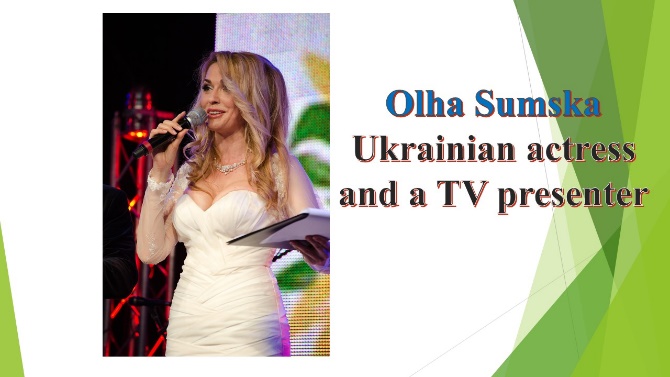 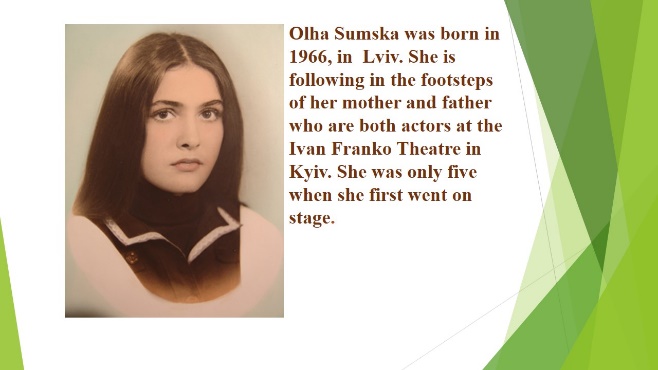 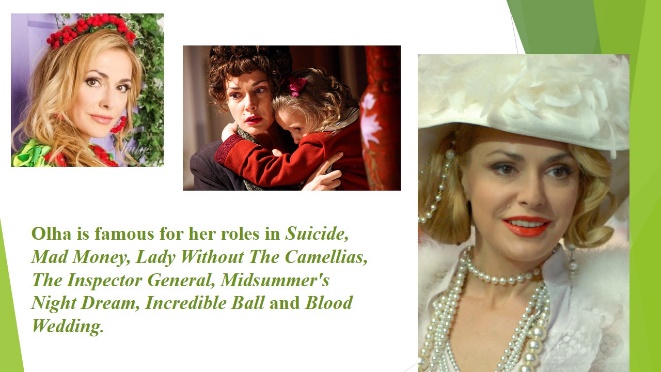 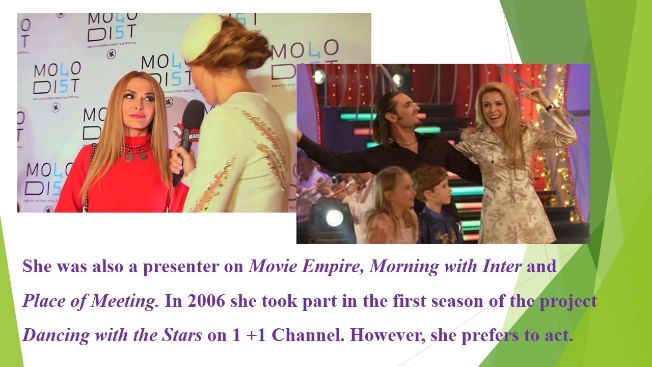 Multiple Choice Test (on O. Sumska biography)Quiz (on Famous people)T: And now it’s high time to do the Quiz. I’ll read a sentence about biography &you should guess the famous person.He hated school but he loved science. (Albert Einstein)He was deaf from the age of 40. ( L. van  Beethoven)He spoke 5 languages! (N. Copernicus)He didn’t paint pictures of real life. ( S. Dali)She discovered many comets and a galaxy. ( Caroline Herschel)She fought for the rights of black people. (Rosa Parks)She studied secretly in Warsaw. (M. Sklodowska-Curie)She started a hospital in London. (Florence Nightingale)He used shapes & lots of colours. (P. Picasso)He wasn’t famous when he was alive. (Van Gogh) He became President of South Africa in 1994. (Nelson Mandela)People remember her for the role as “Roksolana”. (O.Sumska)Summing up. Evaluation. Hometask.T: I guess there is nobody who lost because we all love English. And now it’s  high time to put marks.(Ss get ‘smileys’ onto their evaluation sheets)T: Your hometask is to write a short biography to a school magazine about one of the most important people in history of Ukraine. Our lesson is coming to an end. I want to thank all of you for a great job at the lesson. I’d love to finish our lesson with the words of Henry Ford: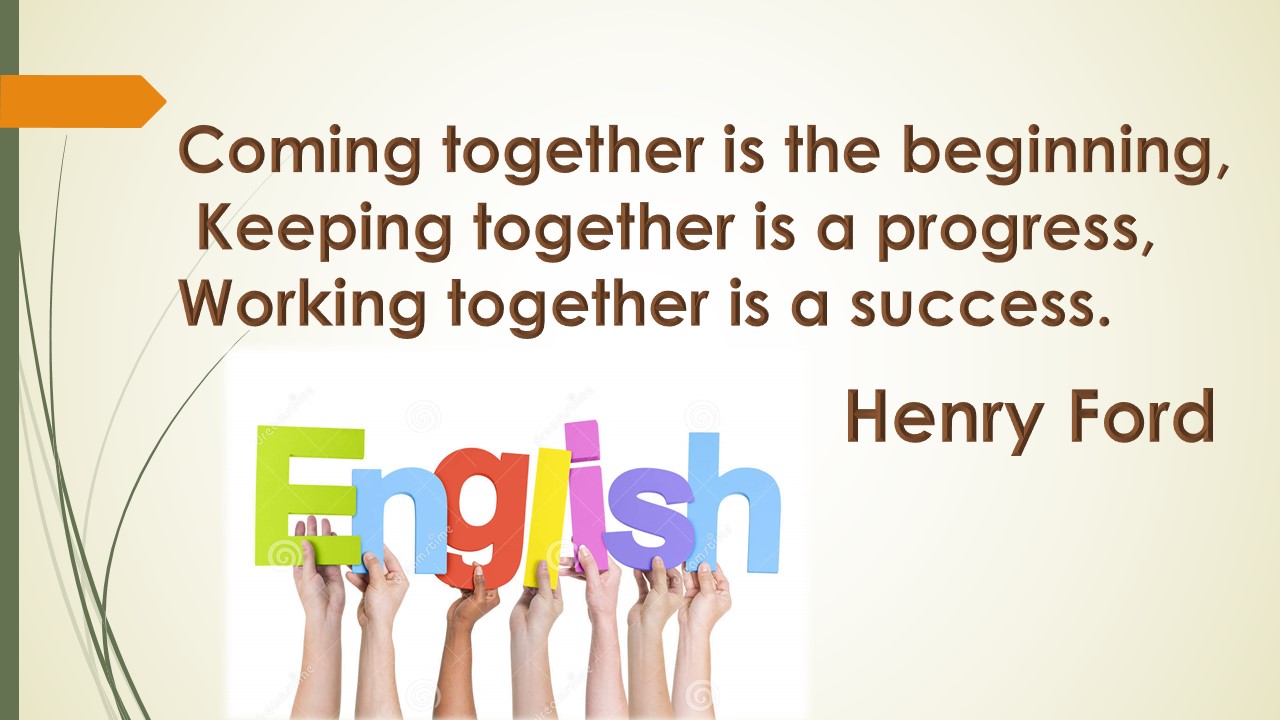 I wish all of you be successful in learning English. Good luck!